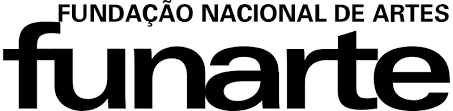 RELATÓRIO FINALIDENTIFICAÇÃO DO PROPONENTE CONTEMPLADOSOBRE O PROJETO REALIZADOALCANCE DO PROJETODIVERSIDADE DA DANÇAPERFIL DE PÚBLICOIMPACTO DA AÇÃOTítulo do ProjetoNome do ProponenteContato do proponenteNome do Grupo/Companhia/artista contemplado com o projetoContato do Grupo/CompanhiaCidade, Estado e Região do grupo/companhia/artistaNome do EspetáculoSinopse do EspetáculoDescrição da execução do projeto
(breve relato sobre a circulação)Links para fotos da circulação, com crédito do fotógrafo(o link deve estar disponível para todos que desejarem acessar)Links para registros audiovisuais da circulação(o link deve estar disponível para todos que desejarem acessar)Links para material de mídia /peças gráficas produzido para divulgação da circulação (folderes, flyers, cartazes, filipetas etc)(o link deve estar disponível para todos que desejarem acessar)Descritivo das regiões, estados e municípios onde ocorreu o projeto de CirculaçãoDivulgaçãoLink para clipping de mídia(o link deve estar disponível para todos que desejarem acessar)DivulgaçãoResultados em mídias sociais(relato da integração – visualizações, comentários, alcance, curtidas etc)Categoria de dança do projeto/dos espetáculos apresentados(contemporânea; clássica; popular; moderna; jazz; sapateado; danças urbanas; danças negras, afro, africanas ou afro brasileiras; danças de salão; danças étnicas; danças originárias; outras)Qual a relevância do projeto/espetáculo para o desenvolvimento da cadeia produtiva da dança?O projeto apresentou articulação com outras linguagens artísticas? Caso, sim, qual?Caso haja interação com outras linguagens, qual a relevância desse aspecto para o desenvolvimento do projeto/espetáculo?Público total atingido(quantitativo)Perfil do público atingido(faixa etária, classe social, perfil cultural, localidade, entre outros)Ações desenvolvidas para a formação de públicoO projeto possibilitou a construção de redes/vínculos com o território onde atuou?Quantos integrantes do grupo/companhia fizeram parte da circulação?Impactos a curto, médio e longo prazos da ação no desenvolvimento das atividades artísticas do grupo/companhia/artistaCaso não houvesse este edital de circulação, haveriam alternativas para execução do projeto? Caso sim, quais?O projeto contou com outros parceiros para sua execução? Caso sim, quais?O grupo/companhia/artista teria alguma contribuição/sugestão para melhoria da ação no campo das políticas públicas para a dança?Local e DataAssinatura do proponente